           APRIL 02, 2017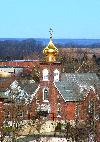 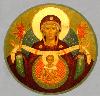  ASSUMPTION OF THE VIRGIN MARY  UKRAINIAN ORTHODOX CHURCH ECUMENICAL PATRIARCHATE OF CONSTANTINOPLE AND NEW ROME                1301 Newport Avenue                 Northampton, Pennsylvania 18067                 V. Rev. Bazyl Zawierucha, Rector              Protodeacon Mychail Sawarynski, AttachedTelephones: Church Office… (610) 262-2882Church Fax/Kitchen/Hall… (610) 262-0552Fr. Bazyl’s Residence… (610) 882-2488Protodeacon Mychail’s Residence… (610) 262-3876Websites:   holyassumption.org           ukrainianorthodoxchurchusa.org	      lvorthodox.wordpress.com	E-mail:    Parish… avmuoc@gmail.com           Fr. Bazyl…nearomabz@gmail.com           Protodeacon Mychail…pravoslavni@rcn.comWebmaster, John Hnatow… john.hnatow@gmail.com==============================================================					      2nd April (20th Mar.), 2017FIFTH SUNDAY OF THE GREAT LENT. TONE 8. Venerable MARY of Egypt. The HOLY FATHERS slain at the Monastery of St. Sabbas in Jerusalem. Martyr PHOTINA & her five sons. Virgin –Martyrs of Amisus (310). NICETAS the Confessor of Apollonias.Hebrews 9: 11-14			     Mark 10: 32-45           Galatians 3: 23-29	              Luke 7: 36-50   WELCOME FATHER VASYL SHAK TO OUR PARISH.                                     DIVINE LITURGY PROPERS:             LITURGY OF ST. BASIL THE GREATTropar of the Resurrection, Tone 8You descended from on high, Merciful One. You accepted the three day burial to free us from our passions. Lord, our Life and Resurrection, Glory to You.Tropar of the Dormition, Tone 1In giving birth, you preserved your virginity. In falling asleep you did not forsake the world, Birth-Giver of God. You were translated to life, Mother of Life, and through your prayers you deliver our souls from death.Tropar to Venerable Mary of Egypt, Tone 8The image of God was truly preserved in you, O Mother Mary, for you took up the cross and followed Christ. By so doing, you taught us to disregard the flesh, for it passes away, but to care instead for the soul, since it is immortal. Therefore, Holy Mother Mary, your spirit rejoices with the angels.Glory…Kondak to Venerable Mary of Egypt, Tone 3 Having suffered the temptations of the spiritual winter, let us bring renewed souls and the fruit of god deeds, uplifted in spirit. Behold the Bridegroom Christ is drawing near and giving the crowns of sainthood. Let us be attentivethat He might find us worthy to accept the eternal crowns.Now and ever…Kondak of the Dormition,, Tone 2Neither the tomb nor death has power over the Birth-Giver of God; she is ever watchful in her prayers and in her intercession lies unfailing hope. For as the Mother of Life she has been translated to life by the One Who dwelt in her ever virginal womb.Prokimen of the Resurrection, Tone 8                                         Pray and give glory to the Lord our God.Verse: In Judah God is known; His Name is great in Israel.Prokimen to Venerable Mother Mary, Tone 4God is wondrous in His saints, the God of Israel.Alleluia Verses, Tone 8Come let us rejoice in the Lord. Let us shout with jubilation to God our Savior.Verse: Let us come before His face with thanksgiving; with psalms let us shout in jubilation to Him.Verse: -With patience have waited for the Lord, and He was attentive to me and listened to my supplication.Communion Hymn:Praise the Lord from the heavens, praise Him in the highest.The righteous man shall be in everlasting remembrance. He shall not be afraid of any evil report. Alleluia 3X.			HYMN TO THE BIRTH-GIVER OF GODAll of creation rejoices in you, Lady, Full of Grace, the assembly of angels and the human race, Sanctified Temple and Spiritual Paradise, the Glory of Virgins, from whom God was incarnate and became a Child; our God before the ages. He made your body into a throne, and your womb more spacious than the heavens. All of creation rejoices in You, Lady Full of Grace. Glory to you!LITURGICAL CALENDAR,  SCRIPTURE READINGS AND MENEION				Sixth Week of Great LentMon. 03 April…. Ven. JAMES the Confessor. Bishop CYRIL of Catania. PatriarchFast Day	   THOMAS of Constantinople (610).               Isaiah 48:17-49:4; Genesis 27:1-41; Proverbs 19:16-25Tues. 04 April… Hieromartyr BASIL of Ancyra. Martyr DROSIDA of Antioch &Fast Day       the 5 Virgins. Venerable ISAAC, founder of Dalmatian Monastery.               Isaiah 49:6-10; Genesis 31:3-16; Proverbs 21:3-21Wed. 05 April… Monk-martyr NICON and 199 disciples in Sicily. Martyrs PHILETAS	  Fast Day       and his wife LYDIA, & sons MACEDON & THEOPREPIUS, Notary                CRONIDES & Captain AMPHILOCHIUS in Illyria (125).               NICON, abbot of the Kyiv Caves (1088).               Isaiah 58: 1-11; Genesis 43: 26-31, 44: 1-16; Proverbs 21:3-21      5:30 PM  SACRAMENT OF REPENTANCE & ABSOLUTION      6:00 PM  SACRAMENT OF HOLY UNCTION      6:30 PM  MOLEBEN FOR HEALING & RECOVERY OF FR. BAZYLThurs. 06 April.. FOREFEAST OF THE ANNUNCIATION. Venerable ZACHARIAS theFast Day:       Recluse of Egypt (4th C.). Bishop ARTEMON of Seleucia (1st C.). Vener-Wine & Oil     able ZACHARIAH the faster of the Kyiv Caves (13th C.)               Isaiah 65:8-16; Genesis 46:1-7; Proverbs 23:15-24:5Fri. 07 April….  ANNUINCIATION OF THE BIRTH-GIVER OF GOD.	Fish            Hebrews 2:11-18                Luke 1:24-38     10:00 AM  VESPERAL LITURGY OF THE ANNUNCIATION                (St. Mary’s in Allentown)Sat. 08 April…   RESURRECTION OF THE RIGHTEOUS LAZARUS. Synaxis of the Caviar          ARCHANGEL GABRIEL. Hieromartyr IRENAEUS of Sren (304).                St. MALCHUS of Chalcis, Syria. BASIL the Ancorite (944).	          Philippians 4: 4-9                John 12: 1-18     10:00 AM  LITURGY OF LAZARUS SATURDAY (St. Mary’s in Allentown)      4:00 PM  CATHEDRAL VIGIL ON EVE OF PALM SUNDAY (St. Mary’s)Sun. 09 April…   ENTRY OF THE LORD INTO JERUSALEM. PALM SUNDAY.Fish        8:30 AM   THIRD & SIXTH HOUR & MYSTERY OF REPENTANCE9:00 AM   DIVINE LITURGY (at our church)NECROLOGY:                                         	03 April… Florence Andrus, ’53; Protopresbyter Volodymyr Sokolovsky, ‘64		04 April… Anna Wagel, ’72; Protopresbyter Zinoviy Kowalchuk, ’79; Proto-		    Deacon Nicholas Poliszczuk, ’23; Protopresbyter Simen Hayuk, ‘97		05 April… Michael Mizhak, ’22; Katherine Korutz, ’65; Mary Grundstrom, ’99;		    Mary Antoniuk, ’90; Priest Joseph Bodnar, ‘55	06 April… Anna Fanok, ’69; Priest Lev Ostrowsky, ’88; Olga Tripolone, ‘08	07 April… Gregory Zaoba, ’22; Katherine Wentz, ‘78           VICHNAYA PAMJAT’!    MEMORY ETERNAL!BIRTHDAYS:	03 April… Walter Seremula	06 April… David Dworakivsk.07 April… Walter Dworakivsky, Karen Osmun 	08 April… Tessie Kuchinos, Patricia Kuchinos, Michael Kuchinos,                         	    Jared Kroboth	              MNOHAJA LITA! – MANY YEARS!WE PRAY FOR THE HEALTH AND WELLBEING OF: Priest Bazyl Zawierucha,    Fr. Vasyl Dovgan, Joan Molnar, Michael Smallen, Vladimir & Emma Krasnopera, Walter & Tessie Kuchinos, Brendan Phillips, Jessie Hnatow, Jessica Meashock, Patricia Jones, Wasyl Hewko, Adam Hewko, Betty Hendrickson, Andrew Thaxton, Helen Sodl, Fr. John Harvey, Michelle Pierzga, Susan Ferretti, Matthew Vitushinsky, Micah Brickler, ORDERS FOR PASKA BREADS will be taken until today. Delivery is next Sunday. Cost $7.00. See Bettyann Woyewoda or Linda Winters.NORTHAMPTON FOODBANK DONATIONS: there continues to be a need for food to assist our neighbors. Special request for our parish is baby foods, but all non-perishables will be accepted.Fr. Bazyl will undergo surgery on Wednesday, April 5th at St. Luke’s Hospital. We pray that God will guide the surgeon to successfully remove the tumor and that Fr. Bazyl will recover completely and be restored to good health accor-ding to the will of God. Let us pray: “LORD ALMIGHT, PHYSICIAN OF OUR SOULS AND BODIES, WHO BY YOUR WORD, HEALED DISEASES AND AFFLICTIONS, VISIT IN YOUR MERCY YOUR SERVANT, THE PRIEST BAZYL, STRETCH FORTH YOUR HAND, FULL OF HEALING AND HEALTH, AND STRENGTHEN HIM WITH THE HOLY SPIRIT. GRANTING HIM REMISSION AND FORGIVENESS OF HIS SINS, WE ASK THIS IN THE NAME OF THE HOLY TRINITY.”PYROHY PRODUCTION RESUMES APRIL 6TH. Also April 20th, May 4th and 18th. Place orders early so you can enjoy them all summer. Call HELEN at 610-261-4575 and leave your name phone number and quantity before noon on Sunday. Break from June through September. Call for new start-up date.OCMC AGAPE DONATIONS Last week: $22.00. Thank you for your support.ZOE FOR LIFE: monetary donations accepted in the church narthex. Also new baby blankets can be deposited in the church hall. GIANT SUPERMARKET COUPONS AVAILABLE FROM MARTHA DOW-LING. $25, $50 AND $100 DENOMINATIONs. 5% of profits go to the church.REDNER’S “SAVE A TAPE PROGRAM” helps the church. Deposit receipts in the box in the vestibule. Use your Pump Rewards/ Save a Tape Card. Today, we remember the Holy Fathers, slain at the Monastery of St. Sabbas by the Saracens in 796 A.D. Among them were Saints John, Sergius and Patrick. The monastery was founded by St. Sabbas, a Cappadocian-Syrian monk in 483, with 70 monks, in the Kidron Valley, between Jerusalem and the Dead Sea. It became a Great Lavra and a model of monas-ticism and liturgical life, producing “The Typikon”, used in the Church today. It continues to function today after more than 1,500 years of service. The 8th and 9th centuries was its “golden age,” and it produced numerous theologians and hymnographers, such as St. John of Damascus and was a bulwark of Orthodoxy. In 1965, as a gesture of reconciliation, Pope Paul VI returned the incorruptible Relics of St. Sabbas, stolen by Latin Crusaders in the 13th C.